Chapter 2Overview of the Australian credit card marketThis chapter provides an overview of the Australian credit card market. It begins with a brief summary of the importance credit cards have in the Australian payments system and sets out key data in relation to the value of credit card transactions and outstanding balances. In turn, this chapter explains the critical distinction between cardholders who pay off their balance in full each month and thereby avoid paying credit card interest ('Transactors'), and cardholders who carry part of their balance over at the end of the statement period and therefore incur interest charges ('Revolvers').This chapter further provides information on the number and type of credit card providers in Australia, along with an explanation of the current situation and trends with respect to credit card interest rates and their relationship to the RBA cash rate. Comparisons are also provided between credit card interest rates in Australia and overseas.This chapter also summarises the responsible lending obligations that apply to credit card lending.Use of credit cards in AustraliaIn recent decades, credit cards have grown to become a critical component of the Australian payments system. There are currently around 16 million credit cards on issue in Australia, and approximately 40 per cent of Australian adults have at least one credit card.1 There are also a large number of credit card providers and products available to Australian consumers: according to CANSTAR data cited by Westpac, as at July 2015, there were at least 83 institutions offering 266 credit card products.2Credit cards and debit cards account for approximately two-thirds of non-cash transactions in Australia (although only about 3 per cent of the value of total transactions, with high-value non-cash transactions typically using payment methods such as electronic funds transfer). In 2014–15, Australians made 2.2 billion credit card payments, with a total value of $285 billion. According to the RBA, in the June quarter of 2015 new credit card transactions averaged around $24 billion per month. At the end of June 2015, the total quantum of outstanding credit card debt was$51.5 billion. Of this total, $33.1 billion was accruing interest.3Australian Bankers' Association, Submission 15, pp. 1, 5.Westpac, Submission 21, p. 3; Australian Bankers' Association, Submission 15, p. 1.Reserve Bank of Australia, Submission 20, p. 5.Credit cards comprise a small and (as discussed further below) declining proportion of total household borrowings, at about 2 per cent according to the Australian Bankers' Association (ABA), or a little under 3 per cent according to the RBA.4 However, according to the ABA, 'this metric tends to underplay the importance of credit cards in household finances because they are a revolving credit facility with loans generally taken for short periods, partly or totally repaid, and then drawn again'.5 In this sense, credit cards provide revolving credit facilities which can play an important role in helping households manage cash flows.6Credit cards also play a significant role for Australian merchants. In its submission, the Australian Retailers Association outlined some of the benefits credit cards provide to merchants:[Credit cards] have reduced the risk for merchants having to keep large amounts of money on the premises and made the point of sale experience faster and easier. Before credit cards, many retailers held accounts for customers (where they could take their goods and pay for them at a later date) for several weeks, thus accepting and carrying the risk of not being paid for the duration—and in some cases, not being paid at all. With the use of credit cards, retailers are paid overnight and do not have to worry about credit losses.7Typically, interest on credit card debt is only applied if a cardholder does not pay their balance in full at the end of the one-month statement period. As cardholders generally have about 14 to 25 days to pay their monthly balance, this means there is usually an interest fee period of up to 44 to 55 days, or thereabouts. If a balance from a statement period is not paid off in full, then interest will be applied to the outstanding balance, and any transactions made since the end of the statement period will also attract interest from the date of transaction.8While the RBA advised that about 75 to 80 per cent of credit card transactions do not accrue interest, about 65 per cent of the total quantum of credit card debt (or, as noted above, $33.1 billion) is accruing interest. To clarify, interest paying cardholders 'account for about 30–40 per cent of accounts, about 20–25 per cent of transactions, but close to two-thirds of the outstanding stock of debt'.9Australian Bankers' Association, Submission 15, p. 4; Reserve Bank of Australia,Submission 20, p. 16.Australian Bankers' Association, Submission 15, p. 4.Australian Bankers' Association, Submission 15, p. 1.See, for example, Australian Retailers Association, Submission 6, p. 2; Australian Bankers' Association, Submission 15, p. 2.Australian Securities and Investments Commission, Submission 16, p. 7.Reserve Bank of Australia, Submission 20, p. 15.The RBA observed that the proportion of credit card debt balances accruing interest has fallen from around 75 per cent to 65 per cent since 2012. Balances accruing interest have also fallen in absolute terms since peaking in late 2011 (as shown in Figure 1). The RBA suggested the decline 'possibly reflects a range of factors such as changes in consumers' financial behaviour, government reforms that took effect in 2012 relating to repayments and limit increase arrangements, and possibly also the effect of competition for balance-transfer offers'.10 Similarly, the CBA suggested the trend might be attributed to 'higher customer repayment rates and aggressive zero per cent balance transfer offers'.11Figure 1: Balances outstanding on credit and charge cards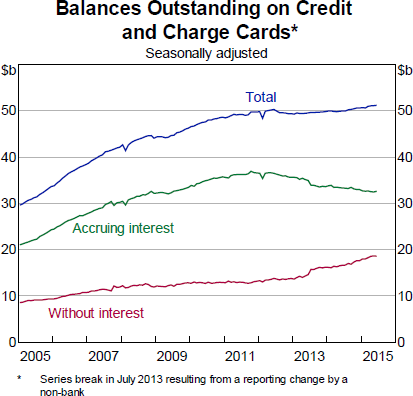 Source: Reserve Bank of Australia, Submission 20, p. 15.Credit card debt has also declined as a proportion of overall household debt in the past decade, from about 4.5 per cent in 2001 to a little below 3 per cent now. It is important to note that while the ratio of household debt to income has remained relatively stable over this period, the ratio of credit card debt to household debt has declined. The RBA observed that this trend might reflect the increasing availabilityReserve Bank of Australia, Submission 20, p. 15.Commonwealth Bank of Australia, Submission 23, p. 5.and use of mortgage offset and redraw facilities (mortgage interest rates being lower than credit card interest rates).12While the use of credit cards grew strongly through the 1990s and early 2000s, since 2004–05 spending on debit cards has grown more strongly than on credit cards.13 The RBA suggested that this trend:…is likely mostly a reflection of broader macroeconomic trends, as the period to the mid-2000s was one where the ratio of household debt (especially for housing) to income grew significantly and where the household saving rate was falling. By contrast, the period since the mid- 2000s has seen a broad stabilisation in the household debt ratio, a recovery in the saving rate and more conservative trends in card use and debt.14The ABA pointed to similar trends in how Australians were using their credit cards. It noted that while the overall value of credit card transactions is currently growing at around 4 to 5 per cent a year, over the past decade repayments on credit cards, excluding interest, have exceeded new transactions:Over the year ending May 2015, repayments exceeded the value of transactions by $8 billion; the value of transactions on credit cards was$293 billion and repayments were $301 billion.15Whereas the RBA referred to recent declines in the amount of credit card debt accruing interest and the proportion of credit card debt to overall household debt, a joint submission from the Financial Rights Legal Centre and Consumer Action Law Centre highlighted higher levels of credit card indebtedness in the past decade:Australian credit card debt is continuing to grow rapidly, in line with a huge growth in household debt. The majority of Australian households now have a net credit card debt. Statistics released by the Reserve Bank of Australia show that as at May 2015 there were 16 million credit cards with outstanding balances of $51.2 billion. Almost 64% of outstanding balances, or $32.6 billion, was accruing interest. This represents an incredible 47.3% increase in balances accruing interest over the past 10 years. These statistics correspond with the huge increase in household debt. Since March 1977, we have seen the percentage of household debt to disposable income increase from nearly 40% to over 140%.16Reserve Bank of Australia, Submission 20, p. 16.Reserve Bank of Australia, Submission 20, p. 5.Reserve Bank of Australia, Submission 20, pp. 5–6.Australian Bankers' Association, Submission 15, p. 3.Consumer Action Law Centre and Financial Rights Legal Centre, Submission 13, p. 4.'Revolvers' and 'Transactors'Industry and regulatory analysts commonly categorise cardholders as 'revolvers' and 'transactors'. Revolvers typically pay interest on their balances (as they carry forward, or 'revolve', card balances over time), whereas transactors typically pay off their balance in full and thereby avoid paying interest on their balances. According to the RBA, revolvers are more likely to hold lower-rate cards than transactors, and transactors are more likely to hold higher-rate rewards cards.17The RBA advised that the proportion of revolvers is higher among low- income households and when high-income households do fall into the revolver category, they are more likely to be 'occasional revolvers' as opposed to 'persistent revolvers'.18Drawing on data from the household, income and labour dynamics survey in Australia (HILDA), Treasury also noted that low-income households have more credit card debt relative to their incomes and pay more in credit card interest relative to their incomes than high-income households (although higher income households pay more interest in absolute terms). HILDA data similarly shows that low net worth households pay higher proportions of interest relative to their income.19 Summarising the data in its submission, Treasury advised that low income households:…would be more likely to be paying the high interest rates charged on credit cards and be more likely to be subject to high additional fees and charges. In particular, they will be more affected by the practice of backdating interest charges when cardholders fail to pay off their full balance at the end of each billing cycle.20The committee also received evidence suggesting that people on low incomes, including many disadvantaged and vulnerable people, are more likely to use credit cards for cash advances.21 In addition to generally being subject to specific fees, cash advances are not eligible for any interest free period and typically attract an even higher rate of interest than the ongoing purchase rate on a credit card.The RBA's 2013 Consumer Use Survey showed that 73 per cent of cardholders participating in the survey typically pay off their account in full within the interest free period, implying that 27 per cent typically do not. Industry estimates suggest the proportion of cardholders who typically pay interest is slightly higher, at between 30 and 40 per cent. The RBA ventured that the gap between its survey resultsReserve Bank of Australia, Submission 20, p. 5.Reserve Bank of Australia, Submission 20, p. 6.Treasury, Submission 17, p. 2.Treasury, Submission 17, p. 3.For example, see Good Shepherd Australia New Zealand, Submission 5, p. 5.and industry data may reflect hoped-for, rather than actual behaviour on the part of consumers.22A similar point was made in a joint submission by the Consumer Action Law Centre and Financial Rights Legal Centre. They referred to a recent ANZ financial literacy survey which found that 65 per cent of cardholders claimed they had always paid their main card balance in full over the last 12 months:However, the proportion of credit card balances accruing interest indicates this figure is overly optimistic. A significant number of consumers are actually 'revolvers': consumers who pay minimum monthly repayments or a fraction of the outstanding balance and incur high interest rate charges— around two thirds of outstanding balances actually attract interest. This tendency towards identifying oneself as a transactor, when in fact you are a revolver, is a basic behavioural bias. Consumers tend to underestimate or are blind to factors that can impede repayment of their credit card balances. People are overly optimistic and have other biases in assessing risk, meaning they are overconfident when it comes to estimating the amount of debt they will incur.23Providers of credit cardsAs noted above, there are currently over 80 institutions offering more than 250 credit card products in Australia. CANSTAR data provided to the committee by Westpac showed that of the 83 institutions offering credit cards in July 2015, 30 were banks, 45 were credit unions and building societies and 8 were not Authorised Deposit-taking Institutions (ADIs).24 The number of providers operating in the market obscures the fact that the Australian credit card market is dominated by banks, and in particular the four 'majors' (the CBA, Westpac, ANZ and NAB, and their subsidiaries). The ABA informed the committee that banks provide approximately 88 per cent of credit cards on issue in Australia, and account for approximately 81 per cent of balances outstanding.25 The four majors alone account for about 68 per cent of balances outstanding.26As Treasury noted, while the four major banks' share of the credit card market is high, this reflects the 'concentration of the Australian banking system moreReserve Bank of Australia, Submission 20, p. 6.Consumer Action Law Centre and Financial Rights Legal Centre, Submission 13, pp. 4–5.Westpac, Submission 21, p. 3. These figures do tend to fluctuate from month to month. The ABA cites CANSTAR data from June 2015 showing at least 67 providers (32 banks, and 35 other institutions) offering at least 193 credit card products. Australian Bankers' Association, Submission 15, p. 6. The change is perhaps indicative of both the fluidity of the market and the difficulty in precisely measuring the number of providers and products available at any point in time.Australian Bankers' Association, Submission 15, p. 4.Westpac, Submission 21, p. 1.generally rather than being a unique feature of the credit card market'.27 It can also be noted that the majors' 68 per cent share of balances outstanding has fallen slightly over the past decade (from around 74 per cent in 2004, although it has increased from about 66 per cent immediately prior to the GFC) and is lower than the major banks' share of household deposits, which stands at just over 81 per cent.28It is also important to state that neither Visa nor MasterCard, the two most widely used credit card brands, actually issue any credit cards themselves. Rather, they are both operators of payment networks that are utilised by banks and other providers of credit cards. As such, Visa and MasterCard do not have any role in determining credit card interest rates (or indeed any other aspect of credit card pricing), and do not receive any revenue from interest payments.29Credit card interest rates and spreads: variations and trendsThe persistence of high interest rates in the credit card market, despite a falling RBA cash rate, has been an important focus of this inquiry. While the issue is explored in detail in chapter three, some general contextual information regarding credit card interest rates is offered below.Interest charged on credit cards varies widely depending on the type of card and provider. According to an August 2015 search of comparison website Mozo, there is a 15.5 per cent gap between the lowest rate card, a Quay Credit Union Visa Credit Card with an ongoing purchase rate of 7.99 per cent, and the highest rate card, a GE Money MasterCard at 23.5 per cent.30While there are a range of credit cards available offering a variety of rate features and pricing structures, cards on issue can be broadly categorised as either 'low-rate', 'low-fee' or 'rewards'. With respect to interest rates, the RBA maintains and publishes two data series: one on 'standard' cards, a category that most reward and many low-fee cards fall into, and which commenced in January 1990; and the other on low-rate cards, commencing in November 2003.31 The RBA explained in its submission that while there is a wide variation in the advertised interest rates for creditTreasury, Submission 17, p. 4.Westpac, Submission 21, p. 1.MasterCard, Submisson 2, p. 1; CANSTAR, webpage, 'Visa or MasterCard: what's the difference?' http://www.canstar.com.au/credit-cards/visa-or-mastercard/, accessed30 November 2015.Nicole Pedersen-McKinnon, 'Big bank sentence? 18 years card-labour', Canberra Times,22 August 2015, http://www.canberratimes.com.au/money/borrowing/big-bank-sentence-18- years-cardlabour-20150819-gj2xo3.html.Australian Bankers' Association, Submission 15, p. 11.cards, standard cards currently tend to bunch around the 20 per cent mark, while lower-rate cards bunch around 13 per cent.32As Treasury confirmed in its submission, while the RBA cash rate has declined by 2.75 percentage points since late 2011, credit card interest rates have remained essentially unchanged over the same period (see Figure 2).33 According to consumer advocacy group CHOICE, if credit card rates had moved at the same rate as the cash rate over that period, Australian credit card holders would have paid$2.07 billion less in interest since mid-2011.34Figure 2: Credit card interest rates and the cash rate target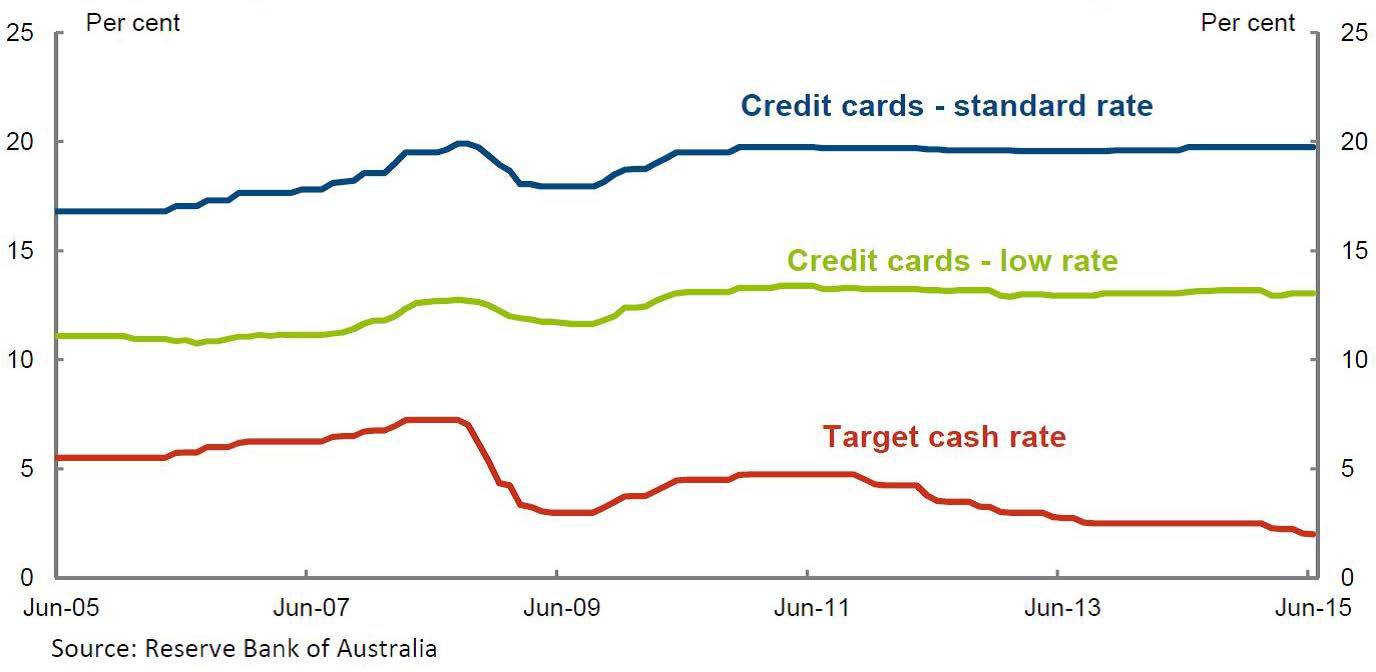 Source: Treasury, Submission 17, p. 3.A document tabled by CANSTAR also shows that the gap between credit card interest rates and the RBA cash rate has grown considerably since 2007, although the gap has grown rather more slowly in the post-GFC environment. CANSTAR's document tracked the gap since 2007 between the official cash rate and three other measures of credit card interest rates: the average purchase rate, the minimum purchase rate, and the maximum purchase rate. The gap between the cash rate and each of these three measures has, according to CANSTAR's document, grown since 2007 (see Figure 3). As CANSTAR explained, whereas the gap between the average credit card purchase rate and the cash rate was 8 per cent in 2007, it currently stands at about 15 per cent. This was, CANSTAR suggested, 'an extraordinary blow-out'.35Reserve Bank of Australia, Submission 20, p. 10.Treasury, Submission 17, p. 3.CHOICE, Submission 10, p. 12.Mr Stephen Henry Mickenbecker, Group Executive, Ratings and Financial Services, CANSTAR Pty Ltd, Proof Committee Hansard, 22 September 2015, pp. 32–33.Figure 3: CANSTAR data on credit card interest rates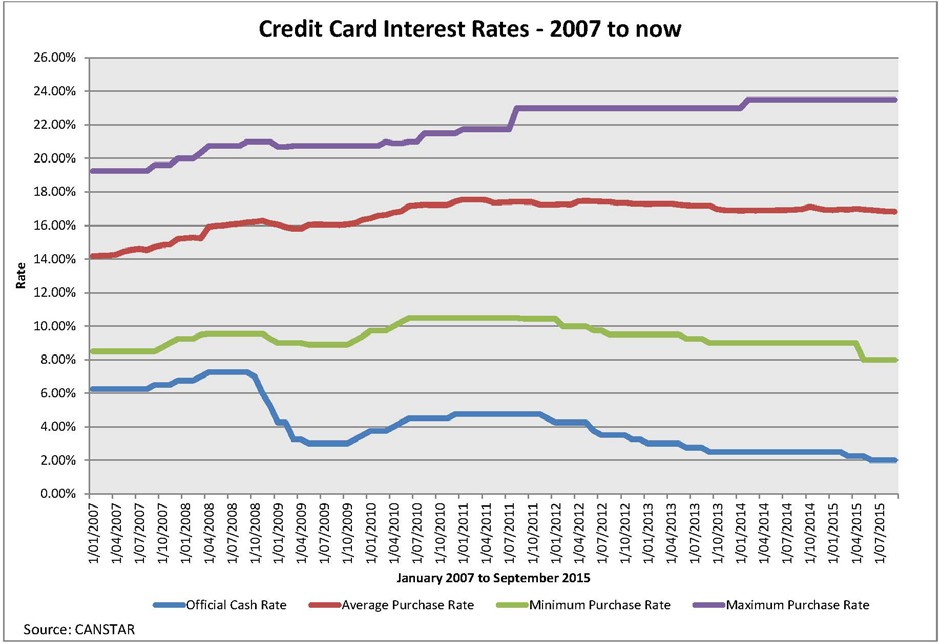 Source: Documents tabled by CANSTAR at a public hearing held in Canberra on 22 September 2015.The growth in the gap between the cash rate and headline credit card interest rates appears even more pronounced when annual fees are added to the interest rate. Mr Ross Greenwood, the Nine Network's Business and Finance Editor, tabled a document that annualised average fees into average credit card rates from a range of providers to a card with a $5000 balance. Using this approach, Mr Greenwood assessed the gap between the adjusted interest rate (the interest rate with the annual fee annualised into it) and the RBA cash rate. Mr Greenwood found that for cards provided by the major banks the gap had in effect blown out to between around 17 and 20 per cent (and higher still for Amex and Citibank). This compared, according to Mr Greenwood's analysis, to a gap for the same banks' card offerings that, using the same measure, was consistently around the 12 per cent mark in 1998.36It should be noted that average advertised interest rates do not fully reflect trends in interest actually paid by cardholders, at least in aggregate terms. AdvertisedDocument tabled by Mr Ross Greenwood, Channel 9, at a public hearing held in Sydney on 27 August 2015. For Mr Greenwood's explanation of his analysis, see Mr Ross Greenwood, Business and Finance Editor, Nine Network, Proof Committee Hansard, 27 August 2015,pp. 33–34.rates do not, for instance, capture the effect of interest free periods or low or zero- interest balance transfer offers. According to the RBA, the effective interest rate received by the major banks on their entire credit card portfolios—actual interest earned as a proportion of balances outstanding—has fallen about 2 per cent since mid- 2011, and is currently 11.6 per cent.37 As noted above, since the current easing cycle began in late 2011, the cash rate has fallen from 4.75 per cent to 2 per cent, suggesting that it has fallen a little more than effective interest rates on credit cards over the same period, but not dramatically so.In seeking to understand interest rate spreads,38 it is also useful to look at the gap between effective interest rates and the weighted average of the interest rates paid on banks' sources of funds, as opposed to the gap between effective interest rates and the RBA cash rate. While funding costs have moved roughly in line with the RBA cash rate since the current easing cycle began, Treasury pointed out that funding costs 'have risen relative to the target cash rate since the financial crisis as banks switched to a greater proportion of (more expensive) deposit funding'.39 Treasury presented a comparison of funding costs and effective credit card interest rates since 2007 for the major banks (see Figure 4).The abovementioned average effective interest rate of 11.6 per cent takes account of the banks' entire book of credit card loans, including debt that does not yield interest. The effective rate for cardholders who do pay interest ('revolvers') is around 17 per cent, which is down about 1 per cent since 2011 (see Figure 4). The RBA concluded:Taken together, the recent changes in these two series [for the effective rate for credit card balances accruing interest, and the average rate on entire card portfolios] are consistent with the observed decline in the proportion of the stock of debt that is accruing interest (either reflecting more consumers paying down debt ahead of being charged interest, or reflecting an increase in the take up of zero and lower-rate balance transfers) and also some switching by consumers from high- to lower-rate cards.40Reserve Bank of Australia, Submission 20, pp. 17–18.The World Bank defines 'interest rate spread' as the 'interest rate charge by banks on loans to private sector customers minus the interest rate paid by commercial or similar banks for demand, time, or savings deposits'. http://data.worldbank.org/indicator/FR.INR.LNDP, accessed 30 November 2015.Treasury, Submission 17, p. 7.Reserve Bank of Australia, Submission 20, p. 18.Figure 4: Interest rates on outstanding credit card balances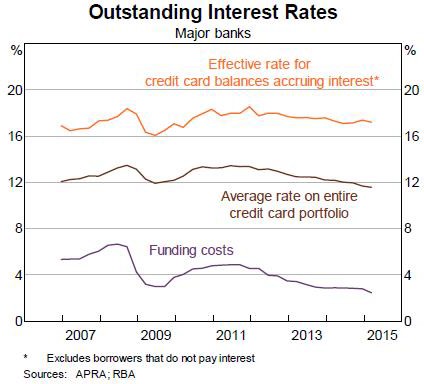 Source: Reserve Bank of Australia, Submission 20, p. 18.Even if effective interest rates have trended down over the current easing cycle, it is apparent that the spread between bank funding costs and effective interest rates has grown significantly since the GFC. In the years prior to the GFC, the spread was on average 6.7 per cent, and did not vary much from this mark; since the GFC, the spread has been on average 8.7 per cent, and again that spread has not varied greatly in the post-GFC period (see Figure 5).Figure 5: Spread between credit card 'effective' interest rates and bank funding costs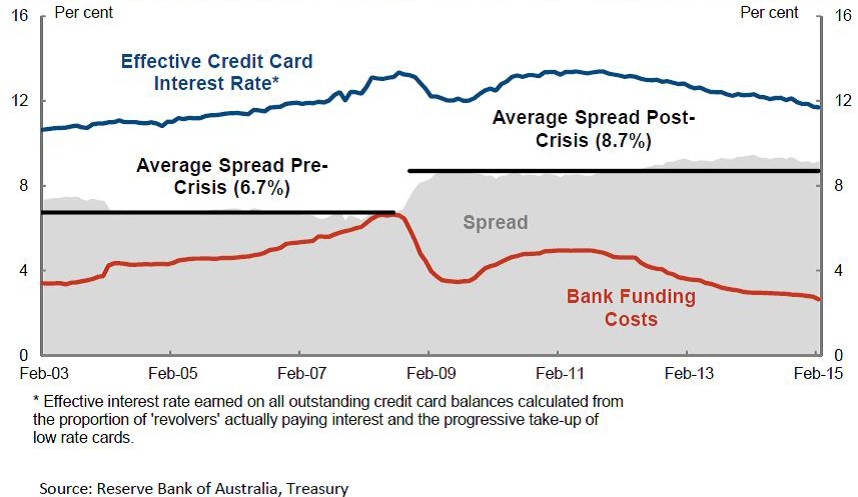 Source: Treasury, Submission 17, p. 3.In its submission, the RBA provided an even more differentiated and detailed picture of trends in interest spreads to funding costs. It showed that while the spread between funding costs and effective credit card interest rates on balances outstanding is currently about 9 per cent, the spread for cardholders paying interest is about14.75 per cent (see Figure 6).Figure 6: Various interest spreads to funding costs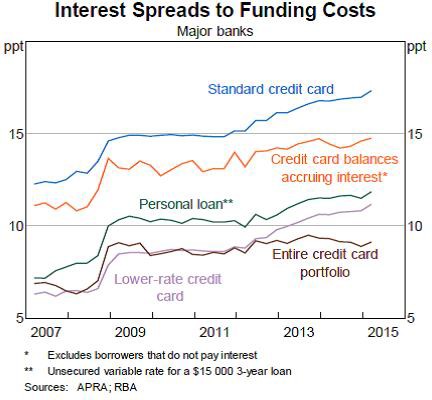 Source: Reserve Bank of Australia, Submission 20, p. 19.The reasons for the apparent decline in the effective interest rate on credit card portfolios, and trends in the spread between the cash rate and credit card interest rates (both headline and effective), are explored in chapter three.It is important to emphasise at this point that funding costs are only one component of credit card costs. Indeed, as discussed in the next chapter, the major banks advised the committee that funding costs constituted less than 25 per cent of the cost base of providing credit cards. Other costs, they noted, include but are not limited to credit management and costs associated with fraud and fraud protection, rewards and product benefits, insurances and concierge services, technology and systems costs, and innovation and product development. Card providers also stressed that credit card lending has a higher risk profile than secured forms of lending, and this higher risk is priced into credit cards. The relative importance of these various costs in informing credit card interest rates is considered in chapter three.Australian credit card interest rates: international comparisonsSeveral witnesses told the committee that trends in interest rate settings on Australian credit cards were not dissimilar to trends in comparable markets overseas. For example, the ABA argued that comparisons with the United States and UnitedKingdom 'suggest the dynamics for interest rates on credit cards in Australia are not out of line with international developments'.41 Similarly, the RBA noted that high-rate cards are not uncommon overseas, and that it was likely 'some of the same forces are at work' in those markets as in the Australian market.42The CBA also told the committee that the spread between the cash rate and credit card interest rates was not unusual by international standards. It further suggested that card providers internationally, like the CBA, also accounted for economic risk in pricing their products:If you look at international experience, in the UK you will find credit card rates ranging from about seven to 30 per cent and in the US probably in the range of 11 to 30 per cent, despite their cash rates being effectively at zero. That supports the fact that credit card providers, not just domestically but internationally, are very cognisant of pricing for risk. Those markets have demonstrated that losses can be substantial in any given year, and our role is to price competitively and appropriately through the cycle.43However, Professor Abbas Valadkhani claimed that the gap between the cash rate and credit card rates was substantially wider in Australia than in the United States and United Kingdom. He asserted that if credit card spreads in Australia were like those in the United States, Australians would be somewhere in the order of$840 million better off; and if spreads were the same as those in the UK market, Australians would be $2.2 billion better off.44Responsible lending obligations for credit card providersThe National Consumer Credit Protection Act 2009 (National Credit Act) sets out responsible lending obligations which apply to all forms of regulated credit, including credit cards. ASIC has responsibility under the Act for administering the obligations.45The responsible lending obligations require credit licensees to do certain things before providing a credit card to a consumer or increasing a cardholder's credit limit. As ASIC explained, these processes include making reasonable inquiries about a consumer's requirements and financial situation, taking reasonable steps to verify theAustralian Bankers' Association, Submission 15, p. 2.Dr Malcolm Edey, Assistant Governor, Financial System, Reserve Bank of Australia, Proof Committee Hansard, 27 August 2015, p. 15.Mr Matthew Comyn, Group Executive, Retail Banking Services, Commonwealth Bank of Australia, Proof Committee Hansard, 16 October 2015, p. 14.Professor Abbas Valadkhani, Department of Accounting, Economics and Law, Swinburne University of Technology, Proof Committee Hansard, 3 September 2015, p. 28.Australian Securities and Investments Commission, Submission 16, p. 2. Prior to the introduction of the responsible lending obligations on 1 July 2010, consumer credit was primarily regulated by the states and territories.consumer's financial situation, and making an assessment as to whether a credit contract is 'not unsuitable' for a consumer based on inquiries made.46As ASIC noted, its primary guidance on responsible lending, including in relation to credit cards, is set out in Regulatory Guide 209, Credit licensing: Responsible lending conduct (RG 209). RG 209 also provides guidance to credit licensees on ASIC's interpretation of the responsible lending obligations.47ASIC also administers obligations that are specific to credit cards and were introduced by the National Consumer Credit Protection Amendment (Home Loans and Credit Cards) Act 2011 and associated regulations. These obligations are as follows:a requirement for card providers to send a 'key facts sheet' to new card applicants, setting out how minimum repayments are calculated, interest rates that apply, and interest-free periods and fees;a prohibition on unsolicited offers to increase card limits;restrictions on the ability of providers to charge fees or higher interest rates when a cardholder exceeds their credit limit;a requirement that repayments on credit cards must first be allocated towards those portions of a balance to which the highest interest rate applies (this applies to cards issued after 1 July 2012); andthe inclusion of a minimum repayment warning on monthly credit card statements, highlighting the length of time it would take a cardholder to repay their balance if they only made the minimum payment.48Understanding the impact of high credit card interest ratesThe foregoing discussion about statistical trends in credit card interest rates should not obscure the very real and troubling effects that high credit card interest rates can have on individuals, families and communities. The committee received a large amount of evidence on these effects which has played an important role in informing the committee's thinking about credit card interest rates and the credit card market more generally.The Consumer Action Law Centre and` Financial Rights Legal Centre observed that credit card debt can have 'serious and profound impacts':For those with the most acute problems with credit card debt, the debt seriously harms their lives. It can cause, amongst other things, family breakdown, violence, crime and deterioration in health (including mentalAustralian Securities and Investments Commission, Submission 16, p. 3.Australian Securities and Investments Commission, Submission 16, p. 5.Australian Securities and Investments Commission, Submission 16, pp. 4–5.health). Significant credit card indebtedness can also have a long-term impact on the capacity to provide for housing, health, education and retirement.49The St Vincent de Paul Society advised the committee that it worked with people every day who in their struggles to manage out-of-control credit card debts had resorted to:…borrowing money, selling items of value, taking out short-term pay day loans, and seeking the assistance of welfare services in addition to increasing the limit or taking out new credit cards when the offer is made available.50A number of organisations relayed personal stories of hardship resulting from high-interest credit card debt. Good Shepherd Australia New Zealand told how one of their clients had not only been a victim of domestic violence but also financial abuse, and had incurred a large credit card debt as a result.51 The WA Consumer Credit Legal Service referred to a number of cases it had dealt with where, as a result of mental illness, family breakdown or other crises, a vulnerable individual had amassed a credit card debt that they had no prospect of ever repaying.52 Financial Counselling Australia (FCA) provided a number of examples which showed that people of all ages and from all walks of life could become trapped by credit card debt. For example, FCA told how a woman in her 30s had accrued a long-term credit card debt and now felt 'trapped, and unable to move forward with any financial plans until she had repaid this debt'. The FCA also explained how a 75 year old pensioner had used his credit card to supplement his income and avoid homelessness, but in the process had built a credit card debt so large that he struggled simply to pay the interest.53Chapter five provides a detailed analysis of the problem of long-term credit card debt, and sets out some options for helping people avoid the credit card debt trap and, when that fails, better assisting people experiencing financial hardship. In addition, reference is made throughout this report to how the credit card market is currently failing vulnerable and disadvantaged Australians. In part, this story is told in statistics and headline figures, including those set out earlier in this chapter. However, it needs to be emphasised that the committee's concern in this regard has been largely informed by the compelling and troubling evidence it received of individuals and families struggling under the weight of high-interest credit card debt.Consumer Action Law Centre and Financial Rights Legal Centre, Submission 13, p. 6.St Vincent De Paul Society, Submission 4, p. 2.Good Shepherd Australia New Zealand, Submission 5, p. 6.Consumer Credit Legal Service (WA) Inc., Submission 12, pp. 3–5.Financial Counselling Australia, Submission 25, pp. 8–9.